Supplementary MaterialSupplementary Table 1 Pairwise comparison of cognitive assessmentNote: P1: young vs middle-early; P2: young vs middle-late; P3: young vs old; P4: middle-early vs middle-late; P5: middle-early vs old; P6: middle-late vs old; *P < 0.05, **P < 0.01, ***P < 0.001.Abbreviations: MMSE: Mini-Mental State Examination; CANTAB_VRM: Cambridge Neuropsychological Test Automated Battery verbal recognition memory; HOP: Hopkins.Supplementary Table 2 Pairwise comparison of cerebral compartment volumesNote: n.d., not done; aANCOVA, controlling for gender and education years; bANCOVA, controlling for gender, education years and eTIV. P1: young vs middle-early; P2: young vs middle-late; P3: young vs old; P4: middle-early vs middle-late; P5: middle-early vs old; P6: middle-late vs old; *P < 0.05, **P < 0.01, ***P < 0.001.Abbreviations: eTIV, evaluated total intracranial volume.Supplementary Table 3 Pairwise comparison of amygdala nuclei volumeNote: P1: young vs middle-early; P2: young vs middle-late; P3: young vs old; P4: middle-early vs middle-late; P5: middle-early vs old; P6: middle-late vs old; *P < 0.05, ** P < 0.01, ***P < 0.001.Abbreviations: L, left hemisphere; R, right hemisphere; La: lateral nucleus; Ba: basal nucleus; AB: accessory basal nucleus; Ce: central nucleus; Me: medial nucleus; Co: cortical nucleus; AAA: anterior amygdaloid area; CAT: cortico-amygdaloid transition area; PL: paralaminar nucleus; Whole: whole amygdala.Supplementary Table 4 Correlation analysis between amygdala nuclei volumes and memory scoresR, correlation coefficient. *P < 0.05, **P < 0.01. All data was Z-score normalized.Abbreviations: L, left hemisphere; R, right hemisphere; La, lateral nucleus; Ba, basal nucleus; AB, accessory basal nucleus; Ce, central nucleus; Me, medial nucleus; Co, cortical nucleus; AAA, anterior amygdaloid area; CAT, cortico-amygdaloid transition area; PL, paralaminar nucleus; Whole, whole amygdala; CANTAB_VRM, Cambridge Neuropsychological Test Automatic Battery Verbal Recognition Memory; HOP immediate recall, Hopkins immediate recall.Supplementary Table 5. Mediation effect analysis results.Abbreviations: L, left hemisphere; R, right hemisphere; CANTAB_VRM, Cambridge Neuropsychological Test Automatic Battery Verbal Recognition Memory; HOP_immediaterecall, Hopkins immediate recall. Supplementary Figure 1. Scatter plots of the Pearson partial correlation between cerebral compartments and age. 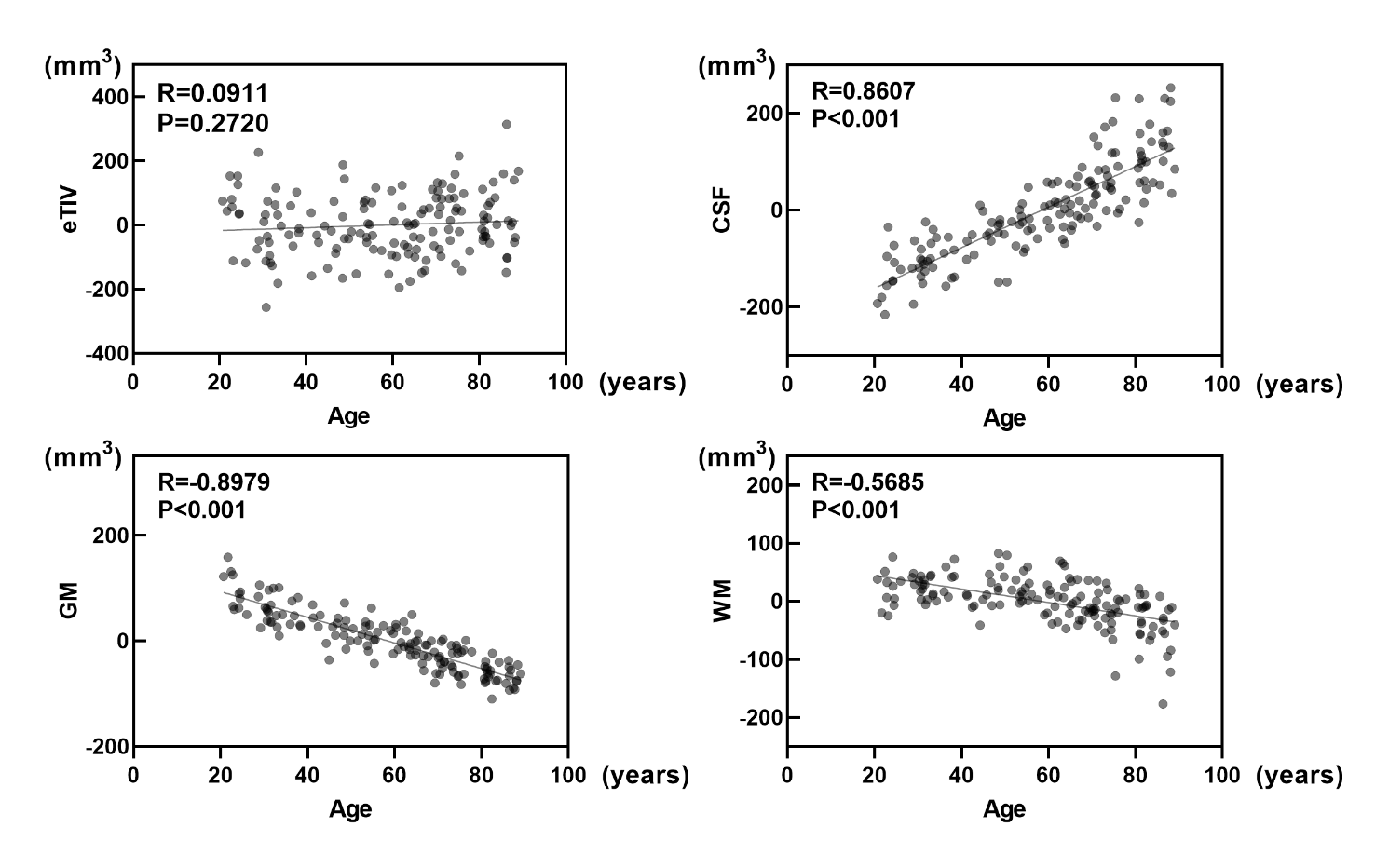 Abbreviations: eTIV, evaluated total intracranial volume; CSF, cerebrospinal fluid; GM, grey matter; WM, white matter.Cognitive scoreANCOVAPairwise comparisonPairwise comparisonPairwise comparisonPairwise comparisonPairwise comparisonPairwise comparisonCognitive scoreP valueP1P2P3P4P5P6MMSE<0.001***1.000 1.000 <0.001***1.000 0.007**0.001**CANTAB_VRM<0.001***1.000 1.000 <0.001***1.000 <0.001***0.001**HOP immediate recall0.001**1.000 0.276 0.001**1.000 0.065 0.454 HOP delayed recall0.028*1.000 1.000 0.094 1.000 0.585 0.091 HOP delayed recognition0.310 1.000 1.000 0.628 1.000 0.964 1.000 Cognitive scoreANCOVAPairwise comparisonPairwise comparisonPairwise comparisonPairwise comparisonPairwise comparisonPairwise comparisonCognitive scoreP valuea/bP1bP2bP3bP4bP5bP6beTIV0.099an.d. n.d.n.d.n.d.n.d.n.d.cerebrospinal fluid<0.001***0.055<0.001***<0.001***0.001<0.001***<0.001***grey matter<0.001***<0.001***<0.001***<0.001***0.007<0.001***<0.001***White matter<0.001***1.000 1.000 <0.001***1.000 <0.001***<0.001***Amygdala nucleiAmygdala nucleiANCOVAANCOVAPairwise comparisonPairwise comparisonPairwise comparisonPairwise comparisonPairwise comparisonPairwise comparisonPairwise comparisonAmygdala nucleiAmygdala nucleiP valueP valueP1P2P2P3P4P5P6LLaLa<0.001***1.0001.0001.000<0.001***1.0000.001**<0.001***LBaBa<0.001***1.0001.0000.488<0.001***1.000<0.001***0.001**LABAB<0.001***1.0001.0000.043*<0.001***0.417<0.001***<0.001***LAAAAAA<0.001***1.0001.0000.481<0.001***1.0000.004**0.010*LCeCe<0.001***1.0001.0001.0000.005**0.231<0.001***0.128LMeMe0.016*1.0001.0001.0000.2051.0000.021*0.621LCoCo<0.001***1.0001.0000.055<0.001***0.414<0.001***0.063LCATCAT<0.001***0.4640.4640.003**<0.001***0.802<0.001***<0.001***LPLPL0.004**1.0001.0000.8880.003**1.0000.2060.306LWholeWhole<0.001***1.0001.0000.353<0.001***1.000<0.001***<0.001***RLaLa<0.001***1.0001.0001.000<0.001***1.0000.005**<0.001***RBaBa<0.001***1.0001.0001.000<0.001***1.000<0.001***<0.001***RABAB<0.001***1.0001.0001.000<0.001***1.000<0.001***<0.001***RAAAAAA<0.001***1.0001.0001.000<0.001***1.0000.001**<0.001***RCeCe<0.001***1.0001.0001.0000.003**1.000<0.001***0.003**RMeMe0.003**1.0001.0001.0000.031*1.0000.016*0.055RCoCo<0.001***1.0001.0001.000<0.001***0.905<0.001***<0.001***RCATCAT<0.001***1.0001.0000.144<0.001***1.000<0.001***<0.001***RPLPL0.004**1.0001.0001.0000.023*0.9771.0000.010*RWholeWhole<0.001***1.0001.0001.000<0.001***1.000<0.001***<0.001***CharacteristicsCharacteristicsCANTAB_VRMCANTAB_VRMHOP immediate recallHOP immediate recallCharacteristicsCharacteristicsRPRPLLa0.24690.0089**0.26540.0079**LBa0.22970.0141*0.25020.0088**LAB0.26040.0079**0.26850.0079**LAAA0.25040.0088**0.24850.0088**LCe0.09510.2921 0.16010.0765 LMe0.08510.3458 0.05010.5625 LCo0.20720.0250*0.14880.0943 LCAT0.21200.0224*0.21430.0221*LPL0.17250.05750.18270.0437*LWhole0.25100.0088**0.26400.0079**RLa0.17070.05910.14780.0953 RBa0.21150.0224*0.22800.0146*RAB0.29970.0079**0.27080.0079**RAAA0.23370.0125*0.23390.0125*RCe0.19450.0318*0.09470.2921 RMe0.07080.42760.13530.1295 RCo0.26110.0079**0.21220.0224*RCAT0.27970.0079**0.33890.0023**RPL0.04700.5808 0.16190.0741 RWhole0.23980.0105*0.22550.0015**Dependent variableIndependent variable Mediating variableMediation effectMediation effectDependent variableIndependent variable Mediating variablecoefficientP valueCANTAB_VRML AmygdalaL hippocampus.0004.4373CANTAB_VRMR AmygdalaR hippocampus.0005.3298HOP_immediaterecallL AmygdalaL hippocampus.0003.6001HOP_immediaterecallR AmygdalaR hippocampus.0003.4978CANTAB_VRML hippocampusL Amygdala.0018.1405CANTAB_VRMR hippocampusR Amygdala.0011.3641HOP_immediaterecallL hippocampusL Amygdala.0018.1242HOP_immediaterecallR hippocampusR Amygdala.0015.1914